graduate COMMITTEE 
curriculum PROPOSAL FORM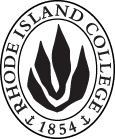 Cover page						Scroll over blue text to see further instructionsD. SignaturesChanges that directly impact more than one department/program MUST have the signatures of all relevant department chairs, program directors, and relevant dean (e.g. when creating/revising a program using courses from other departments/programs). Proposals that do not have appropriate approval signatures will not be considered. Type in name of person signing and their position/affiliation.Send electronic files of this proposal and accompanying catalog copy to graduatecommittee@ric.edu and a printed or electronic signature copy of this form to the current Chair of Graduate Committee. Check Graduate Committee website for due dates.D.1. Approvals:   required from programs/departments/deans who originate the proposal.  may include multiple departments, e.g., for joint/interdisciplinary prposals. D.2. Acknowledgements: REQUIRED from OTHER PROGRAMS/DEPARTMENTS IMPACTED BY THE PROPOSAL. SIGNATURE DOES NOT INDICATE APPROVAL, ONLY AWARENESS THAT THE PROPOSAL IS BEING SUBMITTED.  List all other programs and departments affected by this proposal.  Signatures from these departments are required in the signature section. CONCERNS SHOULD BE BROUGHT TO THE GRADUATE COMMITTEE MEETING FOR DISCUSSION. A.1. Course or programMUSE 414 - Practicum III in Music EducationMUSE 414 - Practicum III in Music EducationMUSE 414 - Practicum III in Music EducationMUSE 414 - Practicum III in Music EducationMUSE 414 - Practicum III in Music EducationReplacing A.2. Proposal typeCourse:  deletion Course:  deletion Course:  deletion Course:  deletion Course:  deletion A.3. OriginatorRobert Franzblau Patricia KammererRobert Franzblau Patricia KammererHome departmentHome departmentMusic, Theatre, and DanceMusic, Theatre, and DanceA.4. Rationale/ContextThe purpose of this proposal is to delete MUSE 414 from the MAT - Music Education curriculum. This course has already been deleted from the Catalog.  In 2018-2019, the Music Area in the Department of Music, Theatre, and Dance carefully revised courses and sequence in the undergraduate music education program (Bachelor of Music in Music Education).  Due to new guidelines by RIDE and addition of coursework in SPED and TESL, existing courses were re-sequenced and modified to provide learning opportunities that prepare our graduates to teach K-12 music in a variety of settings. RIDE certification is PK-12 Music, which means our teacher candidates must be as prepared as possible to teach music in any public school setting, including general music, chorus, orchestra, and band, as well as guitar, piano, music theory, and music technology, in grades pre-kindergarten through high school. The obvious challenge is to prepare teacher candidates as much as possible for this diversity within a four-year degree program. Our curriculum has addressed the foregoing challenge in various ways over the past fifty years. In 2009, for example, we added a course to our Practicum sequence, changing from two courses (general music and combined secondary choral/instrumental) to three courses (general music, secondary choral, and secondary instrumental). Although this allowed for more concentrated choral and instrumental preparation for our teacher candidates, we could not maintain this course load while also delivering courses in special education and English language learners, while keeping the total degree credits within reasonable limits.We therefore reduced the number of practicum courses for the bachelor’s degree in music education from three back to two (general music and secondary ensemble), deleting MUSE 414 from the bachelor’s degree curriculum. A parallel change in the MAT-Music Education program keeps the relevant courses identical in both certification programs.The purpose of this proposal is to delete MUSE 414 from the MAT - Music Education curriculum. This course has already been deleted from the Catalog.  In 2018-2019, the Music Area in the Department of Music, Theatre, and Dance carefully revised courses and sequence in the undergraduate music education program (Bachelor of Music in Music Education).  Due to new guidelines by RIDE and addition of coursework in SPED and TESL, existing courses were re-sequenced and modified to provide learning opportunities that prepare our graduates to teach K-12 music in a variety of settings. RIDE certification is PK-12 Music, which means our teacher candidates must be as prepared as possible to teach music in any public school setting, including general music, chorus, orchestra, and band, as well as guitar, piano, music theory, and music technology, in grades pre-kindergarten through high school. The obvious challenge is to prepare teacher candidates as much as possible for this diversity within a four-year degree program. Our curriculum has addressed the foregoing challenge in various ways over the past fifty years. In 2009, for example, we added a course to our Practicum sequence, changing from two courses (general music and combined secondary choral/instrumental) to three courses (general music, secondary choral, and secondary instrumental). Although this allowed for more concentrated choral and instrumental preparation for our teacher candidates, we could not maintain this course load while also delivering courses in special education and English language learners, while keeping the total degree credits within reasonable limits.We therefore reduced the number of practicum courses for the bachelor’s degree in music education from three back to two (general music and secondary ensemble), deleting MUSE 414 from the bachelor’s degree curriculum. A parallel change in the MAT-Music Education program keeps the relevant courses identical in both certification programs.The purpose of this proposal is to delete MUSE 414 from the MAT - Music Education curriculum. This course has already been deleted from the Catalog.  In 2018-2019, the Music Area in the Department of Music, Theatre, and Dance carefully revised courses and sequence in the undergraduate music education program (Bachelor of Music in Music Education).  Due to new guidelines by RIDE and addition of coursework in SPED and TESL, existing courses were re-sequenced and modified to provide learning opportunities that prepare our graduates to teach K-12 music in a variety of settings. RIDE certification is PK-12 Music, which means our teacher candidates must be as prepared as possible to teach music in any public school setting, including general music, chorus, orchestra, and band, as well as guitar, piano, music theory, and music technology, in grades pre-kindergarten through high school. The obvious challenge is to prepare teacher candidates as much as possible for this diversity within a four-year degree program. Our curriculum has addressed the foregoing challenge in various ways over the past fifty years. In 2009, for example, we added a course to our Practicum sequence, changing from two courses (general music and combined secondary choral/instrumental) to three courses (general music, secondary choral, and secondary instrumental). Although this allowed for more concentrated choral and instrumental preparation for our teacher candidates, we could not maintain this course load while also delivering courses in special education and English language learners, while keeping the total degree credits within reasonable limits.We therefore reduced the number of practicum courses for the bachelor’s degree in music education from three back to two (general music and secondary ensemble), deleting MUSE 414 from the bachelor’s degree curriculum. A parallel change in the MAT-Music Education program keeps the relevant courses identical in both certification programs.The purpose of this proposal is to delete MUSE 414 from the MAT - Music Education curriculum. This course has already been deleted from the Catalog.  In 2018-2019, the Music Area in the Department of Music, Theatre, and Dance carefully revised courses and sequence in the undergraduate music education program (Bachelor of Music in Music Education).  Due to new guidelines by RIDE and addition of coursework in SPED and TESL, existing courses were re-sequenced and modified to provide learning opportunities that prepare our graduates to teach K-12 music in a variety of settings. RIDE certification is PK-12 Music, which means our teacher candidates must be as prepared as possible to teach music in any public school setting, including general music, chorus, orchestra, and band, as well as guitar, piano, music theory, and music technology, in grades pre-kindergarten through high school. The obvious challenge is to prepare teacher candidates as much as possible for this diversity within a four-year degree program. Our curriculum has addressed the foregoing challenge in various ways over the past fifty years. In 2009, for example, we added a course to our Practicum sequence, changing from two courses (general music and combined secondary choral/instrumental) to three courses (general music, secondary choral, and secondary instrumental). Although this allowed for more concentrated choral and instrumental preparation for our teacher candidates, we could not maintain this course load while also delivering courses in special education and English language learners, while keeping the total degree credits within reasonable limits.We therefore reduced the number of practicum courses for the bachelor’s degree in music education from three back to two (general music and secondary ensemble), deleting MUSE 414 from the bachelor’s degree curriculum. A parallel change in the MAT-Music Education program keeps the relevant courses identical in both certification programs.The purpose of this proposal is to delete MUSE 414 from the MAT - Music Education curriculum. This course has already been deleted from the Catalog.  In 2018-2019, the Music Area in the Department of Music, Theatre, and Dance carefully revised courses and sequence in the undergraduate music education program (Bachelor of Music in Music Education).  Due to new guidelines by RIDE and addition of coursework in SPED and TESL, existing courses were re-sequenced and modified to provide learning opportunities that prepare our graduates to teach K-12 music in a variety of settings. RIDE certification is PK-12 Music, which means our teacher candidates must be as prepared as possible to teach music in any public school setting, including general music, chorus, orchestra, and band, as well as guitar, piano, music theory, and music technology, in grades pre-kindergarten through high school. The obvious challenge is to prepare teacher candidates as much as possible for this diversity within a four-year degree program. Our curriculum has addressed the foregoing challenge in various ways over the past fifty years. In 2009, for example, we added a course to our Practicum sequence, changing from two courses (general music and combined secondary choral/instrumental) to three courses (general music, secondary choral, and secondary instrumental). Although this allowed for more concentrated choral and instrumental preparation for our teacher candidates, we could not maintain this course load while also delivering courses in special education and English language learners, while keeping the total degree credits within reasonable limits.We therefore reduced the number of practicum courses for the bachelor’s degree in music education from three back to two (general music and secondary ensemble), deleting MUSE 414 from the bachelor’s degree curriculum. A parallel change in the MAT-Music Education program keeps the relevant courses identical in both certification programs.The purpose of this proposal is to delete MUSE 414 from the MAT - Music Education curriculum. This course has already been deleted from the Catalog.  In 2018-2019, the Music Area in the Department of Music, Theatre, and Dance carefully revised courses and sequence in the undergraduate music education program (Bachelor of Music in Music Education).  Due to new guidelines by RIDE and addition of coursework in SPED and TESL, existing courses were re-sequenced and modified to provide learning opportunities that prepare our graduates to teach K-12 music in a variety of settings. RIDE certification is PK-12 Music, which means our teacher candidates must be as prepared as possible to teach music in any public school setting, including general music, chorus, orchestra, and band, as well as guitar, piano, music theory, and music technology, in grades pre-kindergarten through high school. The obvious challenge is to prepare teacher candidates as much as possible for this diversity within a four-year degree program. Our curriculum has addressed the foregoing challenge in various ways over the past fifty years. In 2009, for example, we added a course to our Practicum sequence, changing from two courses (general music and combined secondary choral/instrumental) to three courses (general music, secondary choral, and secondary instrumental). Although this allowed for more concentrated choral and instrumental preparation for our teacher candidates, we could not maintain this course load while also delivering courses in special education and English language learners, while keeping the total degree credits within reasonable limits.We therefore reduced the number of practicum courses for the bachelor’s degree in music education from three back to two (general music and secondary ensemble), deleting MUSE 414 from the bachelor’s degree curriculum. A parallel change in the MAT-Music Education program keeps the relevant courses identical in both certification programs.A.5. Student impactNoneNoneNoneNoneNoneNoneA.6. Impact on other programsNoneNoneNoneNoneNoneNoneA.7. Resource impactFaculty PT & FT: NoneNoneNoneNoneNoneA.7. Resource impactLibrary:NoneNoneNoneNoneNoneA.7. Resource impactTechnologyNoneNoneNoneNoneNoneA.7. Resource impactFacilities:NoneNoneNoneNoneNoneA.7. Resource impactPromotion/ Marketing needs NoneNoneNoneNoneNoneA.8. Semester effectiveFall 2020A.9. Rationale if sooner than next fallA.9. Rationale if sooner than next fallNamePosition/affiliationSignatureDateRobert FranzblauProgram Director of MAT-Music EducationIan GreitzerChair of Music, Theatre, and DanceLesley BogadChair of Educational StudiesJoan DagleAssociate Dean of Arts and SciencesJeannine Dingus-EasonDean of Feinstein School of Education and Human DevelopmentNamePosition/affiliationSignatureDate